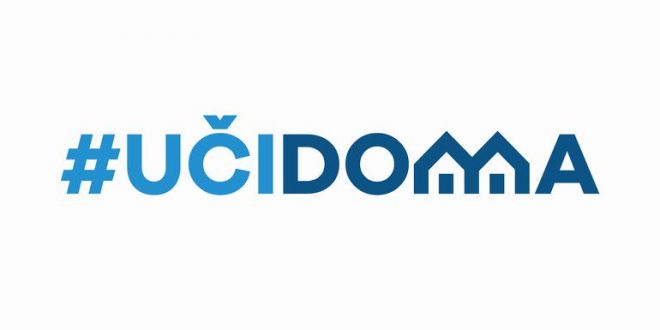 SEDMIČNI PLAN RADA PO PREDMETIMA ZA PERIOD 04.05.2020. – 08.05.2020.RAZRED I PREDMET: Priroda i društvo_____________   NASTAVNIK/CI: Marjana Nikolić, Zdravka Vreteničić, Erdemina Šabotić,                     Jelena Šćepanović, Aleksandra PetkovskiRAZRED I PREDMET: Priroda i društvo_____________   NASTAVNIK/CI: Marjana Nikolić, Zdravka Vreteničić, Erdemina Šabotić,                     Jelena Šćepanović, Aleksandra PetkovskiRAZRED I PREDMET: Priroda i društvo_____________   NASTAVNIK/CI: Marjana Nikolić, Zdravka Vreteničić, Erdemina Šabotić,                     Jelena Šćepanović, Aleksandra PetkovskiRAZRED I PREDMET: Priroda i društvo_____________   NASTAVNIK/CI: Marjana Nikolić, Zdravka Vreteničić, Erdemina Šabotić,                     Jelena Šćepanović, Aleksandra PetkovskiRAZRED I PREDMET: Priroda i društvo_____________   NASTAVNIK/CI: Marjana Nikolić, Zdravka Vreteničić, Erdemina Šabotić,                     Jelena Šćepanović, Aleksandra PetkovskiDANISHODIAKTIVNOSTISADRŽAJ/POJMOVINAČIN KOMUNIKACIJEPONEDELJAK04.05.2020.UTORAK05.05.2020.
-
-
-
-SRIJEDA06.05.2020.
-
-
-
-ČETVRTAK07.05.2020.PETAK08.05.2020.Tokom učenja učenici će moći da navedu uslove za očuvanje zdravlja-fizička aktivnost, odmor, boravak u prirodi, lična higijena I higijena prostora;primjenjuje I razvija vještine koje mu omogoćavaju da samostalno brine o vlastitom zdravlju-Rad na udžbeniku I nastavnom listiću-Brinemo o zdravlju, Udžbenik, 45. str.-Viber grupa svakog odjeljenja sa nastavnikom, online sajtovi
-POVRATNA INFORMACIJA U TOKU SEDMICE